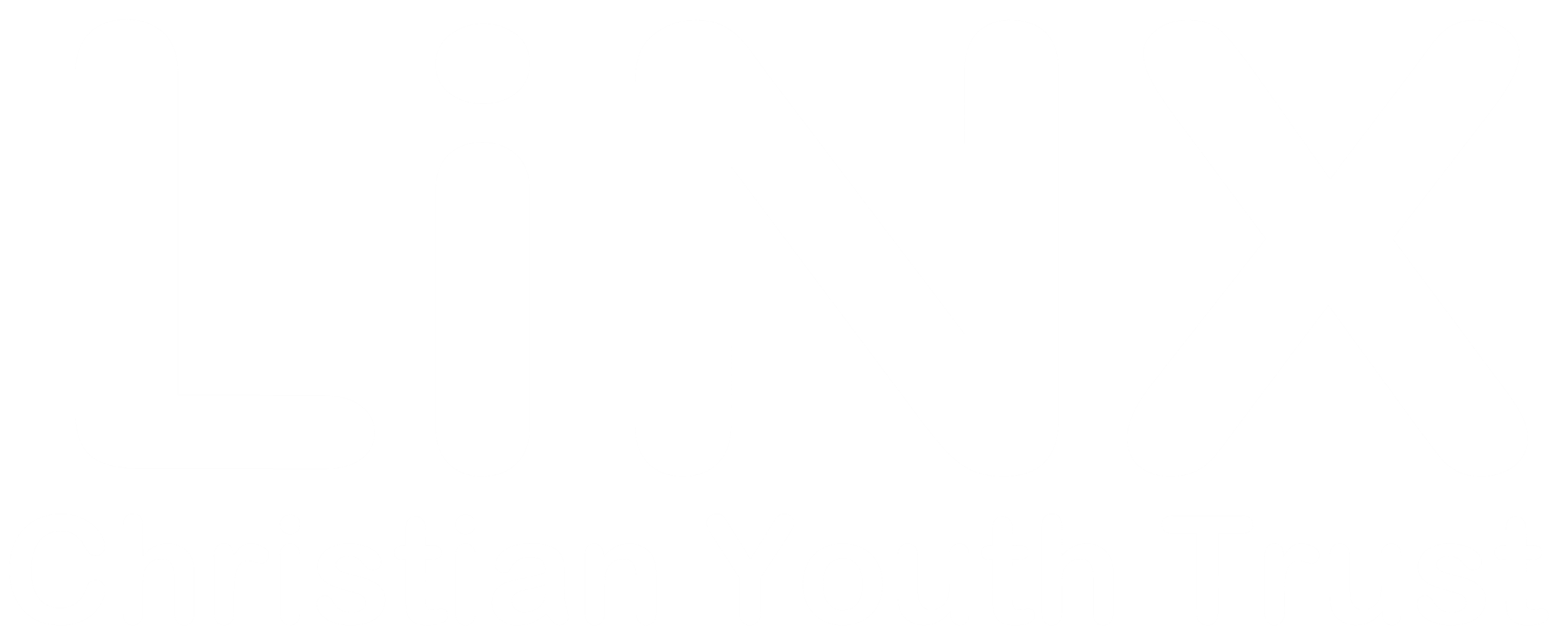 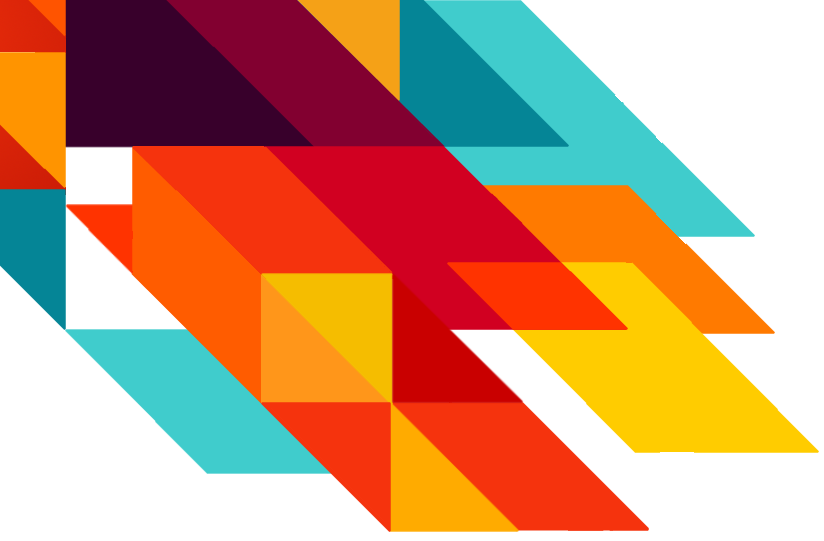 LiNX Team Leader Application FormAs this post involves substantial, unsupervised contact with children, all applicants who are offered an appointment will be asked to submit a criminal record check before the position can be confirmed.**Please complete this form electronically and return via email to steve@linxyouth.net**Section 1: Personal DetailsDo you hold a current full UK driving licence? 	 YES	      NOAre you eligible to work in the UK? (Evidence of this will be required should you be invited to interview) YES	     NOIf you have a disability, do you require any reasonable adjustments to be made during the recruitment process, including interview? If so, please provide details below. Section 2: QualificationsInclude in this section all relevant qualifications. Please also indicate subjects currently being studied. All qualifications disclosed will be subject to a satisfactory check. Section 3: TrainingInclude in this section any relevant training courses that you have attended or details of courses that you are currently undertaking, together with the date completed or to be completed.Section 4: EmploymentPlease record below the details of your previous working history beginning with the most recent first.Please continue on another sheet if neededSection 5: Relevant ExperiencePlease detail experience in ‘Christian’ youth work e.g. Youth Groups/Summer Camps/House Parties/Evangelistic Initiatives and Open-Air work. Where appropriate please distinguish between church-based or para-church youth work.Please give details of any secondary schools work experience and examples of working with young people with challenging behaviour, i.e. lessons, assemblies, Christian Unions, extra-curricular clubs, etc.Section 6: Personal Christian ExperienceHow and when did you become a Christian?How has your faith developed in the last year?What major factors have helped you most in your spiritual development?Section 7: Personal StatementWhy have you applied for this job?Please give the name, address and denomination of the church where you are a member.If successful, when would you be available to start?Section 8: ReferencesPlease give the names and addresses of three referees, one of which should be your present Church Leader.No approach will be made to any present employer before an offer of employment is made to you.~~~~~~~~~~~~~~~~~~~~~~~~~~~~~~~~~~~~~~~~~~~~~~Please also complete the enclosed self-declaration form and return it to LiNX along with this application form. You are welcome to discuss any aspects of this procedure with the LiNX Christian Youth Trust.  
Disclosure Check: please confirm that you understand and agree to a Disclosure check should we wish to appoint you to this post which involves working with children.  I confirm that the submitted information is correct and complete, I understand and agree to the conditions involving a Disclosure check and I enclose the self-declaration form with this application.Signed:	_____________________________	
Date: 	 	_____________________________As an organisation we undertake to meet the requirements of the Data Protection Act 1998, and all appropriate Acts in relation to Criminal Record Disclosures (see Self Declaration Form).  	Full Name:Current Address & Postcode:Email:Home Phone No:Mobile Phone No:Qualification/ Results Place of StudyYear ObtainedCourse nameCourse providerYear ObtainedPresent / Most Recent EmployerPresent / Most Recent EmployerPresent / Most Recent EmployerPresent / Most Recent EmployerJob Title:Date Appointed:Employer:Salary:Address & Postcode:Address & Postcode:Notice period or date of leaving:Address & Postcode:Address & Postcode:Reason for leaving:Reason for leaving:Description of the main activities and duties performed in this role.Description of the main activities and duties performed in this role.Description of the main activities and duties performed in this role.Description of the main activities and duties performed in this role.Previous working history (most recent first)Previous working history (most recent first)Previous working history (most recent first)Previous working history (most recent first)Employers names and locationPosition held and reason for leavingRole SummaryDatesDateOrganisationResponsibilities DateSchool/OrganisationResponsibilitiesName & Address of churchDenominationName:Address & postcode:Email:Phone No:Name:Address & postcode:Email:Phone No: